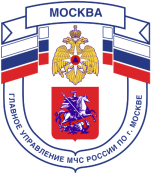 Главное управление МЧС России по г. МосквеУправление по Троицкому и Новомосковскому АО1 региональный отдел надзорной деятельности и профилактической работы108814, г. Москва, поселение Сосенское, поселок Газопровод, д. 15, телефон: 8(495)817-60-74,	E-mail: tinao1@gpn.moscow	О детской безопасности в зимний периодКаждый родитель старается максимально обезопасить своих детей от разных опасных ситуаций, которые могут случиться во время прогулок на улице.                      С наступлением холодного времени года потенциальных опасностей становиться больше. Поэтому нужно знать, как вести себя на улице зимой.1 региональный отдел надзорной деятельности и профилактической работы Управления по ТиНАО Главного управления МЧС России по г. Москве напоминает родителям простые правила безопасности для их детей в зимний период:Первым делом ребенку необходимо запомнить, что надеть шапку, рукавички и застегнуться нужно, не выходя из здания, чтобы холодный воздух не проник под одежду;Нельзя есть снег, грызть сосульки, прикасаться языком к металлу;На улице надо идти посередине тротуара, подальше от домов, потому что с крыши может обвалиться снег или упасть сосулька, и ни в коем случае нельзя заходить в огражденные зоны;Ходить по обледеневшему тротуару нужно маленькими шажками, наступая на всю подошву;Кататься на коньках, лыжах можно только в специально отведенных для этого местах. Кататься на санках стоя нельзя!Нельзя кататься с горок, которые расположены рядом с дорогой или выходят на водоем. Вести себя на горке нужно аккуратно, не толкаться. Опасно связывать санки между собой.При игре в снежки, нужно помнить, что нельзя кидать снег с силой, тем более в лицо, кидать снежки нужно аккуратно;Не позволяйте детям строить глубокие снежные туннели, которые могут обвалиться!Около водоемов гулять можно только с взрослыми. Нельзя выходить на замерзшие водоемы! Но если уж так случилось, что ребенок оказался на льду, передвигаться нужно мелким скользящим шагом.Если лед провалился – нужно громко звать на помощь и пытаться выбраться, наползая или накатываясь на край льдины! Самое главное не паниковать.Барахтаться нельзя!Когда получилось выбраться, нужно отползти или откатиться от края.Особенно внимательно зимой нужно переходить дорогу – машина на скользкой трассе не может остановиться сразу.Телефон пожарной охраны – 01 и 101Единый телефон доверия ГУ МЧС России по г. Москве: +7(495) 637-22-22mchs.qov.ru – официальный интернет сайт МЧС России